Population in 30 QuestionsChris Packham Documentary - 7.7 Billion and Counting1. How many megacities are there in the world? 2. How many people live in a megacity? 3. Name some examples of megacities: 4. How many people are living in Sao Paulo? 5. Why is Sao Paulo important? 6. What are the problems in Sao Paulo? 7. What are people doing to try to solve the water problem in Sao Paulo? 8. Which other cities have suffered water shortages? 9. Why are there water shortages? 10. What does endemic species mean? 11. What has happened to wildlife populations and biodiversity? 12. What has caused biodiversity loss? 13. How many people can the planet take? 14. How big was the population when David Attenborough was born? 15. How many babies will be born in the time this documentary is on?16. What factors are causing an increase in population? 17. How many babies are woman currently having on average? 18. What does birth rate need to be to stabilise population? 19. How many people does Lagos in Nigeria have? 20. Describe the characteristics of Lagos: 21. Why do poor countries tend to have many children? 22. What is the correlation between living standards and population? 23. What is a population balance? 24. What did China try to do to control population? 25. What have they done to try to reduce population in Lagos? 26. What are the problems with an increase in standard of living and economies? 27. Why is it our lifestyle that is the issue and not having big families? 28. How many more earths do we need if all people consume the amount of the average American? 29. What are the 3 things spiralling out of control? 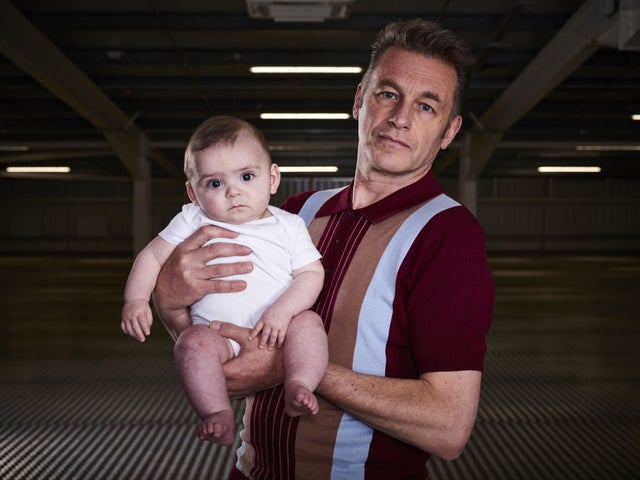 30. What will the population be by 2050 and can people solve the population problem? 